SAVIX Savings Group Management Information System Training (MIS design, operation and application)DETAILED COURSE OUTLINETrainersName: 		Hugh Allen: Course organiserSkype: 	hugh_allenWebpages: 	www.vsla.net  www.thesavix.org  mis.thesavix.org Name: 		Andrew Mnjama: TrainerE-mail: 	amnjama@gmail.com 							Skype:		andrew.mnjama1Assignment submission	savixmisassignments.6@gmail.com assignments6! Discussion participation	savixmisdiscussions.6@gmail.com  Password: Discussions6!Network			savixmisnetwork.6@gmail.com  network6!Administration			savixmisonline.6@gmail.com  misonline6!Note that when sending Assignments, these are attached to the email as a Word document.Note that when participating in Discussions, either posting your own contribution or responding to another participant, you send as an email, directly and not as an attachment.  This allows for a better back-and forth between particfipants1. 	Background to the SAVIX MISSavings Groups (SGs) have been around a very long time, certainly pre-dating INGO involvement and the support of donors. Since 1991, in Niger, where CARE created what is believed to be the first SG programme (Mata Masu Dubara – or Women on the Move), the development industry has been deeply involved in their promotion and, using one SG methodology or another, have trained at least 18 million people in more than 750,000 groups in more than 77 countries. What development professionals brought to a pre-existing informal base was a strong focus on institutional capacity building, transparent and standardized procedures and record-keeping of increasing simplicity. This sharply reduced the incidence of loss and fraud and SGs are now a trusted and significant part of the financial infrastructure, able to deliver flexible, safe and profitable financial services to the very poor, including remote rural areas. They are also integrated more and more as a cross-sectoral methodology into other interventions offered by local and international NGOs.At the start, very little effort was made to quantify results, mainly because programmes were experimental and were not trusted to deliver sustainability and scale, but after testing in several countries, many INGOs adopted the SG methodology, aiming for large scale, cost effectiveness and, most important of all, the means to measure efficiency and effectiveness.Over the following 17 years specialized Excel tools were developed to track performance, but as programmes reached very large scale (with many thousands of groups) and operated across a wide variety of sectors, sometimes in networks, it became necessary to move to a web-server solution, and in 2013 VSL Associates and Software Group created the SAVIX MIS. The current version (2.0) went live in April of 2018. Taken together, the MIS has reported on the activities of more than 750,000 groups worldwide, covering more than 16 million members, organised in more than 4,700 projects in more than 1,200 MIS instances worldwide (77 countries).The benefits of moving to an online system are:The system cannot be corrupted by its usersIt allows for aggregation and comparison of projects within organisations and across organisations, both within a given country or across multiple countriesAll reports are real time and updated immediatelyData can be entered by different authorised users within a single project in multiple locationsIn addition to standard data, user-defined data can be captured and analysedReports can be accessed by external audiences through use of dedicated credentials that allow for review without the risk of interference with dataThe course we are offering has been run in 5 different countries in Africa for the last several years, and the online course (now the third in the series, offered every quarter, follows a similar curriculum, but with a greater emphasis on discussions and assignments, to ensure full participation. It is designed so that a participant will be able to set up and manage a national MIS for SGs and will know how to create networks of projects that encompass multiple MIS instances.2. 	PrerequisitesAt least one year’s experience working with Savings Groups and member owned models, with a special responsibility for performance measurement Background in data management and analysisAn excellent internet connectionA capable computer that should be serviced and cleared of clutter, so as to optimise speed and reliability – talk to your IT people and get them to help you out. Failure to maintain your software in optimal condition will seriously affect the quality of the learning experience.A Zoom account to be set up prior to our meeting on 3rd. April 2024  (see the Course schedule in section 5 below)A Dropbox account, so that you can access course materials and module content.3. 	Learning outcomesBy the completion of this course, individual participants will:Be able to design an appropriate architecture for the MIS adapted to organisational structure, organisational information needs and the needs of external audiencesAssemble the necessary data to allow the system to be set upBe able to set up an MIS and multiple projectsBe able to understand, collect and clean dataEnter dataConfigure reportsAnalyse results as managers, supervisors and field staffCreate and maintain networks of projects in different MIS instances, as necessary4. 	Modular structure of the courseThe course is based around the SAVIX MIS Users’ Manual and the curriculum tracks the steps in the manual, from Chapters 1-8. Thus, each module will need students to review the section of the manual that will be sent to them as background reading.Each module will start with a webinar in which the objectives of the module will be set out and will involve a mixture of webinars that will take place at specific dates in real time (but will also be recorded and available to you on Dropbox). Attendance and participation are graded Webinars contribute 20% of your total marksdiscussions that will be moderated and graded. Discussions contribute 20% of your total marks.assignments based on the module’s main theme and the webinars. Assignments contribute 60% of your total marks.The number of webinars, discussions and assignments will vary from module to module as below:Figure 1Each module will take between 5 and 7 days to complete before the next is introduced, which will allow students to work at their own pace.  This allows the course to be completed in about 5 weeks the course can be completed in just over 5 weeks. The expected level of effort is roughly 5-10 hours per week.5. 	Course outline, by moduleEach module begins with a webinar in which the key subject matter is covered. This is followed over the next 3 – 4 days with at least one assignment and discussion. Each module will be accompanied by a power point presentation and by parts of the training manual that cover the module content. These will be posted on Dropbox after every webinar.  5.1 	Pre-Course present to 3rd. April 2024Registration, getting participants set up with passwords and registered on ZoomIntroductions, expectations, contributionsParticipants must also complete a pre-course self-assessment that will act as a baseline for comparison with a similar survey at the end of the course.Webinar 1 at 1100 German time on Wednesday 3rd. April 20245.2 	Module 2:  What is an MIS and how do you decide on architecture (8-11 April 2024)This module focuses on choosng a system architecture for your MIS that takes into account who will be running the MIS (development agency, supporting partners or the partners themselves) how geographically dispersed a project may be and where data is entered and how the need for non-standard data will have an impact on the number of MIS instances that may be necessary.Webinar 2 at 1100 German time on Monday 8th April 20245.3 	Module 3:  Setting up an MIS and the first project (12-17 April 2024) This module takes the students through the entire set-up process of the MIS and its constituent projects. What information is needed to complete the set-up at different levels and the roles of the MIS Administrator, Project Administrators and Data Entry Officers. The students’ assignment is to set up their own MIS, based on a standard project. Webinar 3 at 1100 German time on Friday 12th April 20245.4 	Module 4:  Part 1: Data definitions, data collection, review and entry.  Part 2: Explanation of metrics (18-22 April 2024)This module looks at the data that is needed in order to use the MIS. This is divided into Static data (collected only once), Cycle data (collected only once during the operating cycle) and Standard data that is always collected on monitoring visits. It also covers the creation of User-defined fields, which fall into two categories (pre-defined and those created by the user). It covers how the data collection process itself yields MIS information in the field for field staff and groups alike and how this can be used to determine profitability. Part 1: Webinar 4 at 1100 German time on Thursday 18th April 2024)Part 2: Webinar 5 at 1100 German time on Monday 22nd April 2024)5.5 	Module 5: Report preparation, analysis and application (23-30 April 2024))This section covers the preparation and interpretation of reports at three levels:MIS level. Project aggregation and Project comparison. These are reports that are used by programme management to aggregate and compare projects and use synthesized dataProject level 1. Project performance. Three reports mainly of interest to senior management, donors etc., covering overall project performance, how this compares to the benchmark regional and national standards and how key indicators change over time.  The reports are the same as for the MIS Administrator, but cover only a single project.Project level 2. Operational performance. Four reports designed to compare Trainer efficiency and effectivenessThe module covers the preparation of these reports and their application to operational planning, the measurement of programme and project progress and to future project planning.Part 1: Webinar 6 at 1100 German time onTuesday 23rd April 2024Part 2: Webinar 7 at 1100 German time on Friday 26th April 20245.6	Module 6: Setting up User-defined data fields and optional utilitiesThis two-part module covers the establishment of User-defined data fields and networks of projects that are unconstrained by their origins in different MIS instances and allows programmes to aggregate and compare projects in different MIS instances, which also may be in different countries. It also covers miscellaneous utilities that were not covered in the earlier modules.Part 1: Webinar 8 at 1100 German time on Wednesday 1st May 2024Part 2: Webinar 9 at 1100 German time on Monday 6th May 20245.7 	Module 7: Managing networks, mobile data entry and graduation (10-13 May 2024)In the first webinar of this two-part module the group will create a network and reports from the MIS instances created in the workshop.   In the second webinar the group will be introduced to the use of VSL Associates’ mobile data application, for posting data to the internet directly from the field.The module will conclude with a graduation ceremony and the awarding of graded certificates-Part 1: Webinar 10 at 1100 German time on Friday 10th May 2024Part 2: Webinar 11 ai 1100 German time on Monday 13th May 20246	Time of the webinarsAll webinars in each module take place at the same time as follows:Figure 4:  Time of the webinarsFor exact reference for your individual country see:www.timetemperature.com/time-zone-maps/africa-time-zone-map.shtml7. 	Course schedule by date, content, assignments and discussions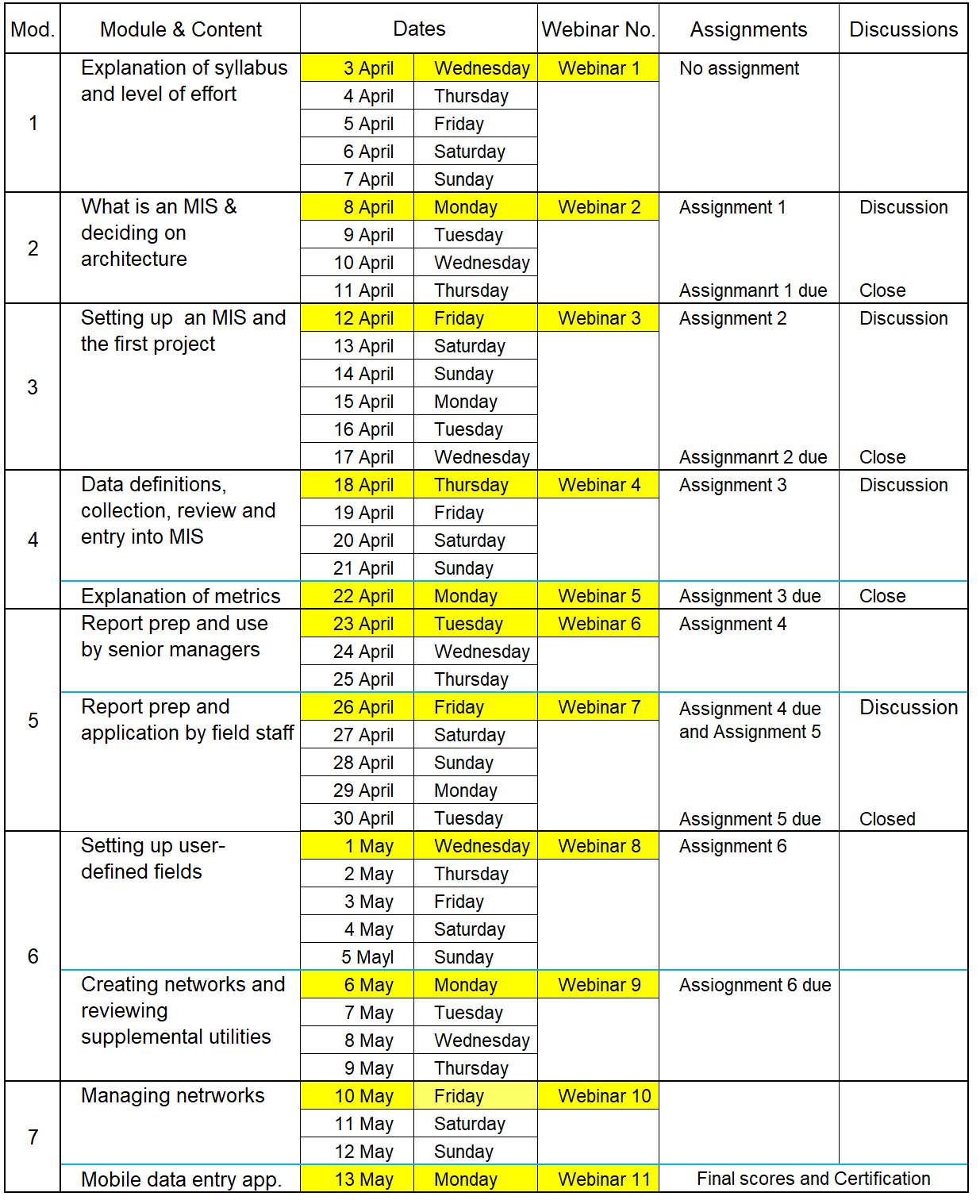 8. 	Scoring of Assignments, Discussions and ParticipationFigure 2: ScoringAssignments receive the highest proportion of scores. It is expected that when assignments are issued, students will engage with the trainers as may be needed to clarify the assignments and will also engage with the trainers after webinars are completed for the same reason. Active participation in discussions is a standard requirement of the course, and we will likely contact students whose participation in discussions is low to satisfy ourselves of their level of comprehension. Contributions to discussions need to be thoughtful and substantive and not just a single word response. Participation in live Webinars refers to attendance and commenting/querying on chat or by voice.A Note on InactivityThe benefit of online learning is that participants are embedded in life and work, but this can get in the way of steady learning and accumulation of knowledge. You must make a conscious commitment of time and attention to the course for it to be effective.We will consider a student to be inactive if there is no involvement of any kind (reading, participation in webinars, participation in discussions and completion of assignments) for one week. There is some flexibility as it is understood that emergencies arise. However, it is the professional responsibility of the participant to forewarn the facilitator and provide alternatives to ensuring that outcomes of the course are met. Failure to do so will result in loss of grades. 9. 	Level of effort requiredAttendance at Webinars will always require about 2 hours of your time.  Assignments will also require between 2 and 3 hours of your time.  As the course proceeds the amount of work on Assignments gets heavier and there is a need to expect that module 5, in particular will need more of your time, because there are two assignments due that are quite demanding and may need engagement with the trainers, outside normal class hours.  We have also allowed more days for modules 3 and 4 because we anticipate a lot of one-on-one coaching to facilitate setting up your MIS and entering data.  The average Webinar will need 2 hours of your timeThe average Assignment will need about 2 hours of your time (Note that 2 Assignments are required in Module 5)Modules 2 - 5 require you to participate in discussions and this should take about an hour of your time.  You are not only expected to post your opinions, but to engage with other participants in debating and exploring the issues.Figure 3:  Hours required of participants, by modulePlease ensure that you attend all webinars, since the coursework depends on a full briefing at the start of each module.  Please arrange your schedules so that this is possible. These webinars are your chance to ask questions and clarify issues and directly engage with the other participants.9. 	Technical upport9.1	The training teamThe training team is made up of Hugh Allen, CEO of VSL Associates,and Andrew Mnjama, CEO of Stewardship Associates.  During the training each one will have specific roles.Hugh AllenTeam leaderRuns webinarsParticipates in and grades discussionsInteraction with individual participants outside webinars, as needed by the participantAndrew MnjamaParticipates in and grades discussionsInteraction with individual participants outside webinars, as needed by the participantSupervises and grades assignmentsCollates all grades and communicates these to students9.2 	Supplementary support.When you work online to set up your MIS, it is possible that you may find it confusing the first time you do it. Just take a careful look at the Power Points and the part of the manual covered in the webinar. If you need help to actually complete the setup of the MIS, this can be scheduled with Hugh or Andrew, on Skype or on Zoom, as you prefer.Once the course is completed and you start to use the SAVIX, we are available for free counselling to help you set up and maintain your system, for at least 3 months following the end of the course.Course title:SAVIX Savings Group Management Information SystemSAVIX Savings Group Management Information SystemDates:Start: Thursday 3 April 2024End:  Monday 13 May 2024Offered by: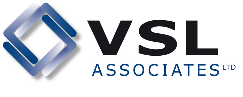 Website:vsla.netthesavix.orgmis.thesavix.orgvsla.netthesavix.orgmis.thesavix.orgActivityModule 1 Module 2Module 3Module 4Module 5Module 6Module 7Webinars1112222Discussions1111Assignments11121CountryWebinar timesGermany1100 CETEast Africa (incl. Madagascar)1300 EATWest Africa 1 1000 GMTWest Africa 21100  WATCentral Africa 1200 CATEast Africa1300 EAT% of overall gradeAssignmentsContributions to DiscussionsParticipation in WebinarsModule 1--2Module 2552Module 31052Module 4 Part 11552Module 4 Part 2No assignmentOptional discussion2Module 5 Part 110Optional discussion2Module 5 Part 21052Module 6 Part 110Optional discussion2Module 6 Part 2No assignmentOptional discussion2Module 7 Part 1 & 2No assignmentNo discussion2Total602020Module No.Days per moduleNo. of webinarsNo. of assignmentsNo. of discussionsTotal hours 1310022411153511154621175722210672117711002